ВОЛОГОДСКАЯ ОБЛАСТЬМЭРИЯ ГОРОДА ЧЕРЕПОВЦАУ П Р А В Л Е Н И Е    О Б Р А З О В А Н И ЯПриказО сроках проведения муниципального этапа всероссийской олимпиады школьников в 2019-2020 учебном году	На основании приказа Департамента образования Вологодской области от 09.09.2019 № 1396  «О проведении школьного и муниципального этапов всероссийской олимпиады школьников в Вологодской области в 2019-2020 учебном году» ПРИКАЗЫВАЮ:	1. Провести в 2019-2020 учебном году муниципальный этап всероссийской олимпиады школьников по следующим предметам: английский язык, астрономия, биология, география, информатика, искусство (мировая художественная культура), история, литература, математика, немецкий язык, обществознание, право, русский язык, физическая культура, физика, французский язык, химия, экология, экономика, технология, ОБЖ.	2. Утвердить следующие сроки  проведения муниципального этапа всероссийской олимпиады школьников:05 ноября 2019 года – по литературе (7-11 класс);06 ноября 2019 года – по географии (7-11 класс);07 ноября 2019 года – по английскому языку (7-11 класс);08 ноября 2019 года – по математике (7-11 класс);11 ноября 2019 года – по немецкому, французскому языкам (7-11 класс);12 ноября 2019 года – по русскому языку(7-11 класс);13 ноября 2019 года – по информатике и ИКТ  (7-11 класс);14 ноября 2019 года – по истории  (7-11 класс);15 ноября 2019 года – по биологии (7-11 класс);18 ноября 2019 года – по обществознанию (7-11 класс);19 ноября 2019 года – по физике (7-11 класс);20 ноября 2019 года – по экологии (7-11 класс);21 ноября 2019 года – по праву (9-11 класс);22 ноября 2019 года – по химии (9-11 класс);25 ноября 2019 года – по экономике (7-11 класс);26 ноября 2019 года – по астрономии (7-11 класс);27 ноября 2019 года – по искусству (МХК, 9-11 классы);28 ноября 2019 года – по основам безопасности жизнедеятельности (7-11 классы);29 ноября 2019 года – по технологии (7-11 классы);02 декабря 2019 года - по физической культуре (7-11 классы).	3. Утвердить следующие образовательные учреждения в качестве  базовых для проведения предметных олимпиад:английский язык – МАОУ «» (7-11 класс);астрономия – МАОУ «Общеобразовательный лицей «АМТЭК» (7-11 класс);биология - МАОУ «Средняя общеобразовательная школа № 7» (7-11 класс);география - МАОУ «Средняя общеобразовательная школа № 31» (7-11 класс);история - МАОУ «Средняя общеобразовательная школа № 24» (7-11 класс);информатика – МАОУ «» (7-9 класс), МАОУ «Общеобразовательный лицей АМТЭК» (10 - 11 класс);литература - МАОУ «Средняя общеобразовательная школа № 21 с углубленным изучением отдельных предметов» (7-11 класс);математика - МАОУ «Средняя общеобразовательная школа № 9 с углубленным изучением отдельных предметов» (7-11 класс);немецкий язык - МАОУ «Средняя общеобразовательная школа № 25» (7-11 класс);обществознание - МАОУ «Средняя общеобразовательная школа № 28» (7-11 класс);основы безопасности жизнедеятельности – МАОУ « № 29»;право - МАОУ «Средняя общеобразовательная школа № 28» (9-11 класс);русский язык - МАОУ «Средняя общеобразовательная школа № 4» (7-11 класс); технология – МАОУ «Средняя общеобразовательная школа № 5 имени Е.А. Поромонова» (мальчики); МАОУ «Средняя общеобразовательная школа № 34» (девочки);физика - МАОУ «Общеобразовательный лицей «АМТЭК» (7-11 класс);французский язык - МАОУ «Средняя общеобразовательная школа № 21 с углубленным изучением отдельных предметов» (7-11 класс);химия - МАОУ «Средняя общеобразовательная школа № 19» (9-11 класс);экология - МАОУ «Средняя общеобразовательная школа № 34» (7-11 класс);экономика - МАОУ «Средняя общеобразовательная школа № 6» (7-11 класс);искусство – МАОУ «Средняя общеобразовательная школа № 4»  (9-11 класс);физическая культура – МАОУ « № 29» (7-11 класс).	4. Возложить ответственность за организацию и  проведение муниципального этапа всероссийской олимпиады школьников на ведущего специалиста отдела общего и дополнительного образования Н.Л. Ёрохову.	5. Возложить контроль за исполнением приказа на заместителя начальника управления образования М.Г. Барабанову.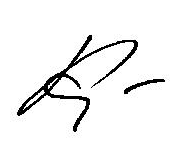 Начальник управления                                                                    Л.В. Коробейникова07.10.2019№1365